И снова - все на ГТО!     12 мая 2023 года - солнечным весенним утром, с прекраснейшим настроением и боевым  настроем, ребята детского сада «Сибирячок», корпус №3 отправились в спортивный комплекс, для прохождения нормативов ГТО. 
  А что такое ГТО?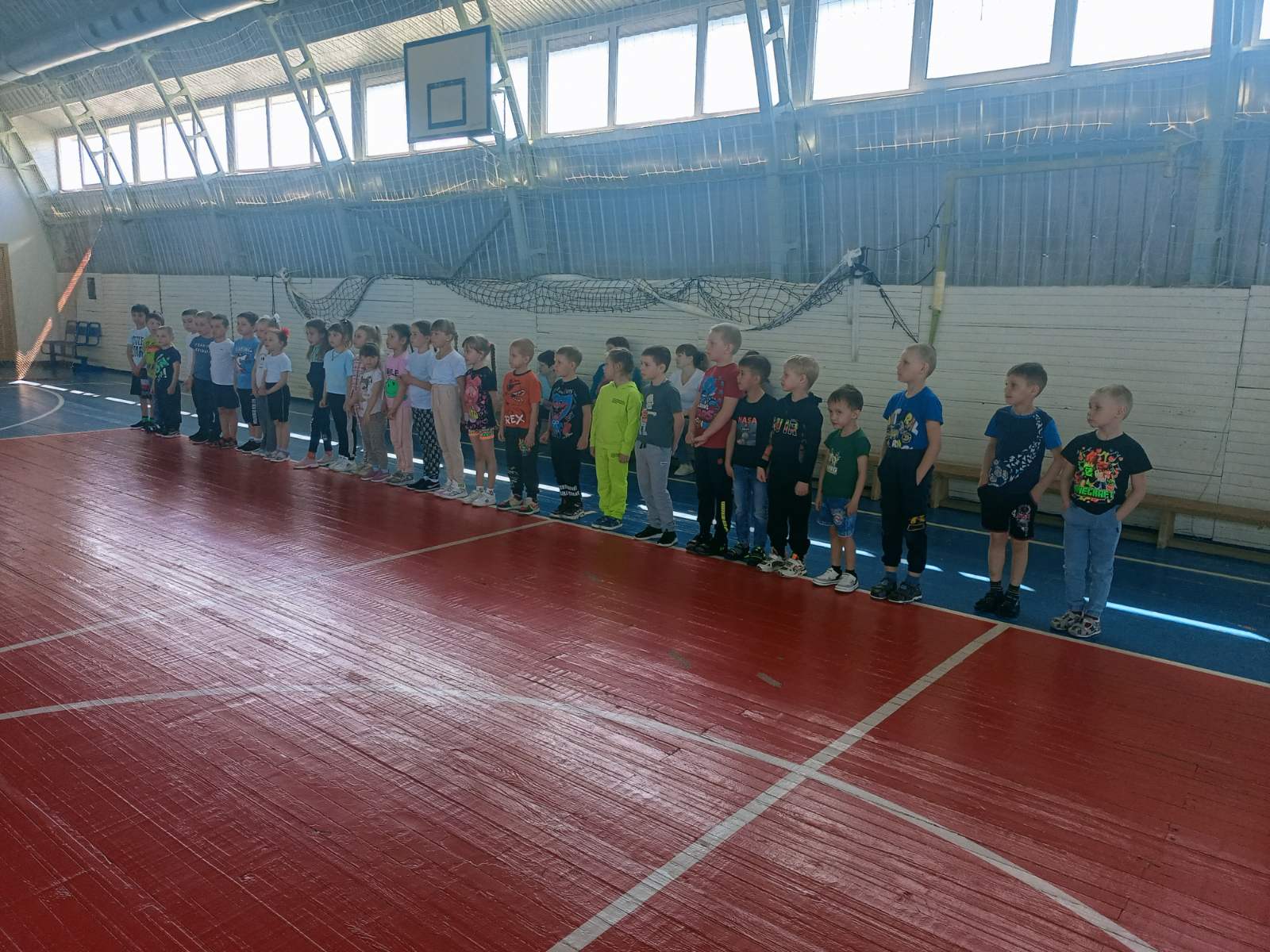    Всероссийский физкультурно-спортивный комплекс «Готов к труду и обороне» (ГТО) — полноценная программная и нормативная основа физического воспитания населения страны, нацеленная на развитие массового спорта и оздоровление нации. Комплекс ГТО предусматривает подготовку к выполнению и непосредственное выполнение населением различных возрастных групп (от 6 до 70 лет и старше) установленных нормативных требований по трем уровням трудности, соответствующим золотому, серебряному и бронзовому знакам отличия «Готов к труду и обороне» (ГТО).Целями Всероссийского физкультурно-спортивного комплекса являются повышение эффективности использования возможностей физической культуры и спорта в укреплении здоровья, гармоничном и всестороннем развитии личности, воспитании патриотизма и обеспечение преемственности в осуществлении физического воспитания населения.  Задачами Всероссийского физкультурно-спортивного комплекса являются: а) увеличение числа граждан, систематически занимающихся физической культурой и спортом в Российской Федерации;б) повышение уровня физической подготовленности населения; в) формирование у населения осознанных потребностей в систематических занятиях физической культурой и спортом, физическом самосовершенствовании и ведении здорового образа жизни; г) повышение общего уровня знаний населения о средствах, методах и формах организации самостоятельных занятий, в том числе с использованием современных информационных технологий; д) модернизация системы физического воспитания и системы развития массового, детско-юношеского, школьного и студенческого спорта в образовательных организациях.   В этот день, ребята много бегали, далеко прыгали и выполнили все задания успешно.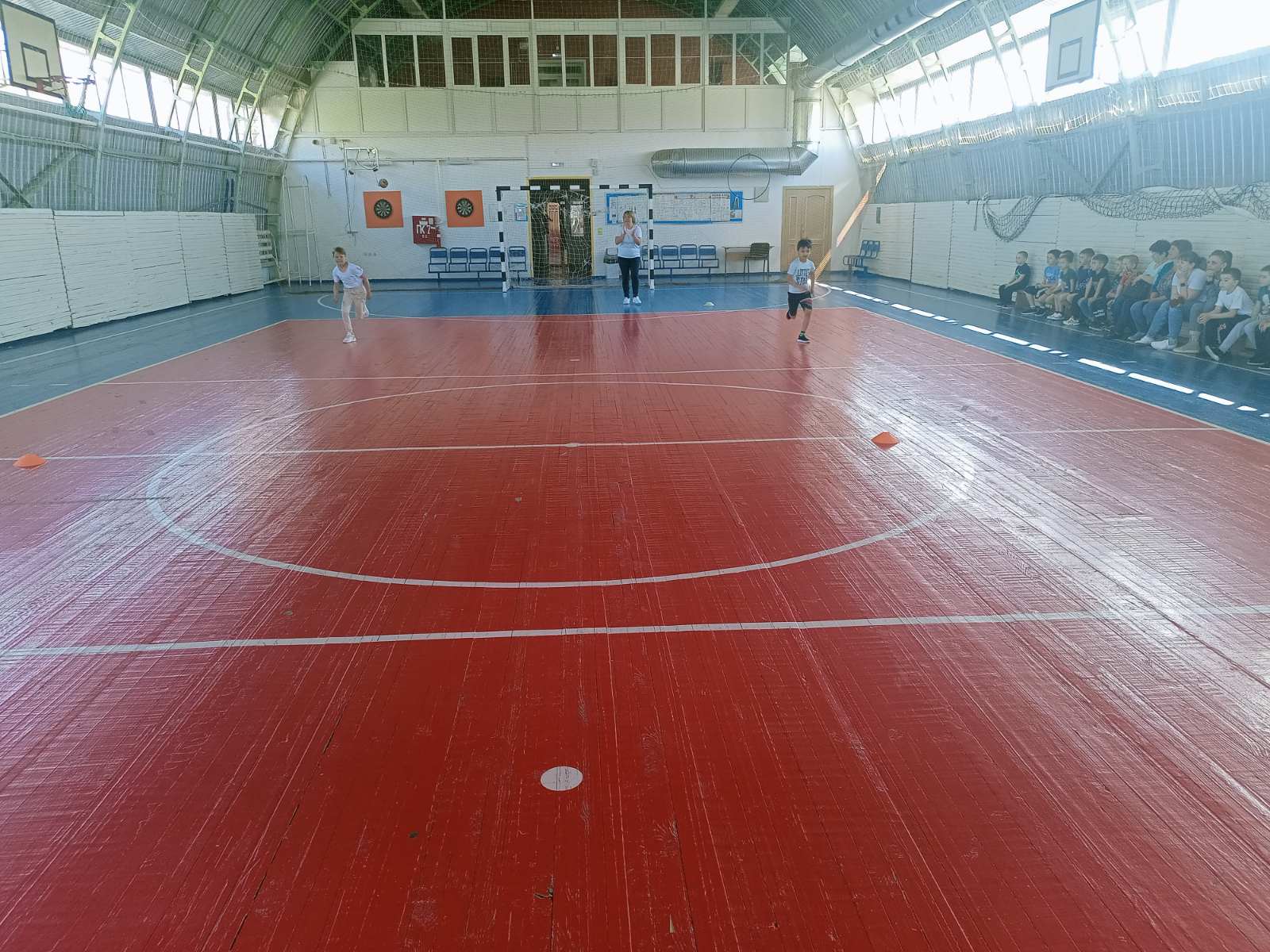 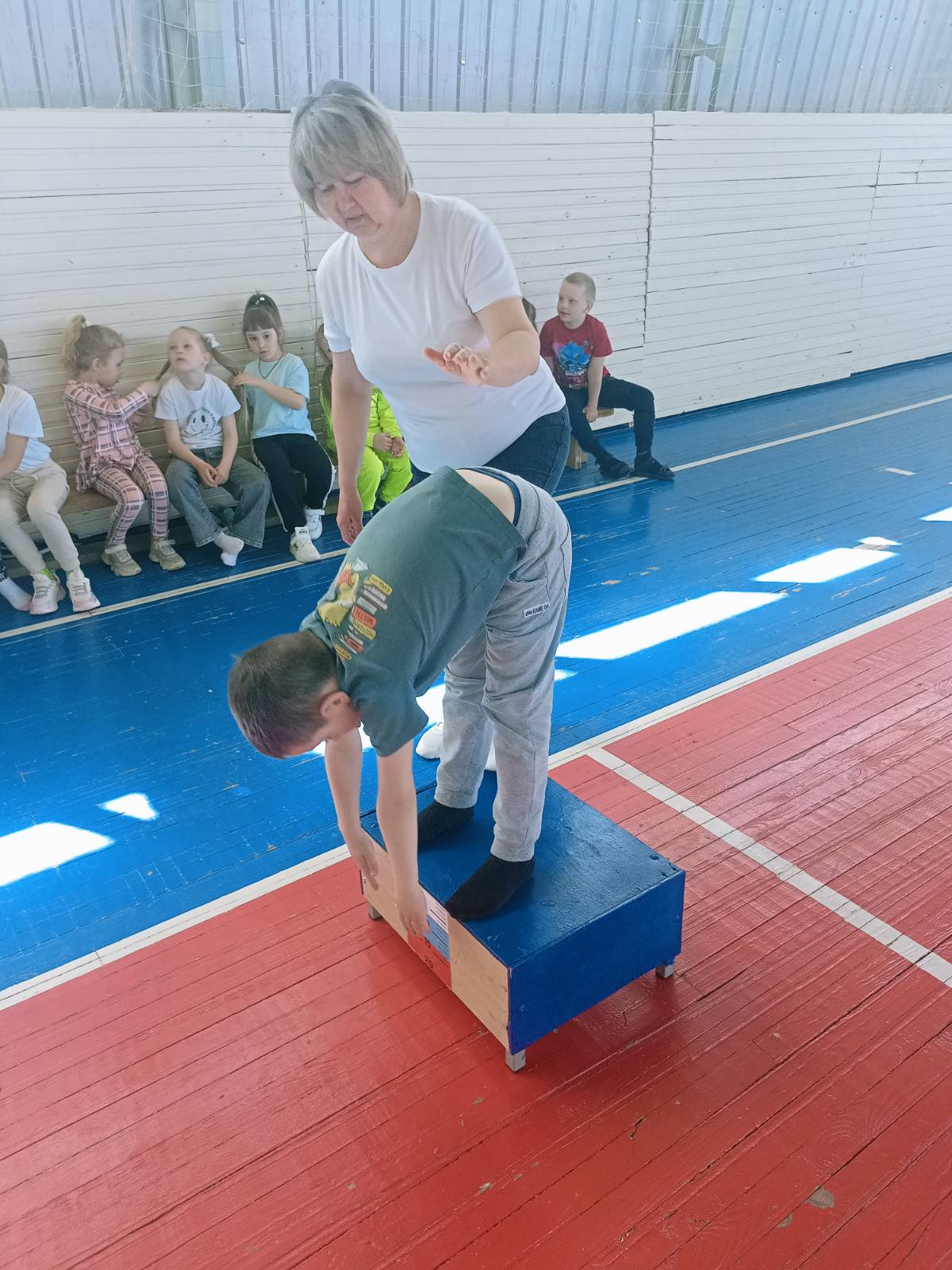 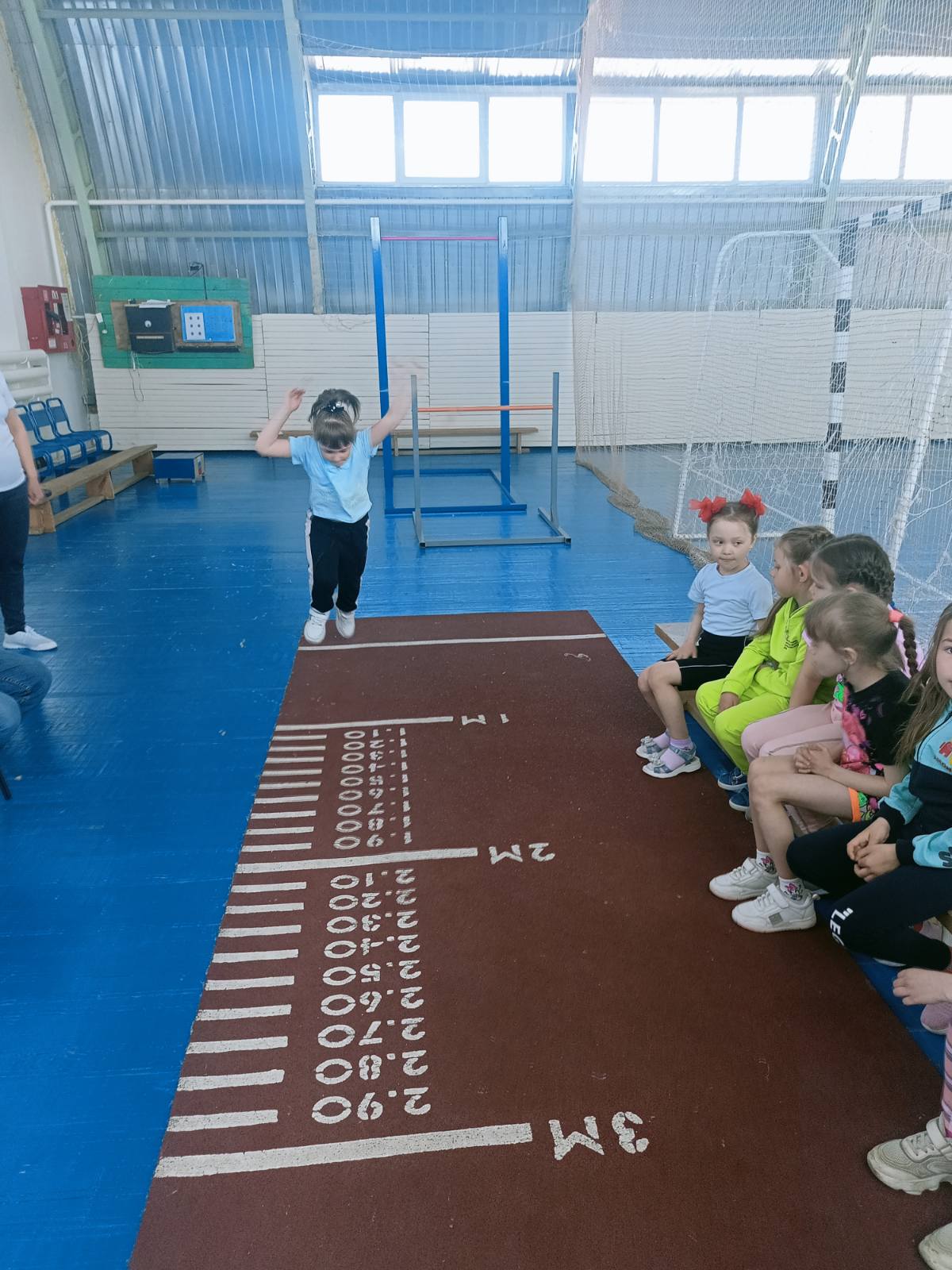 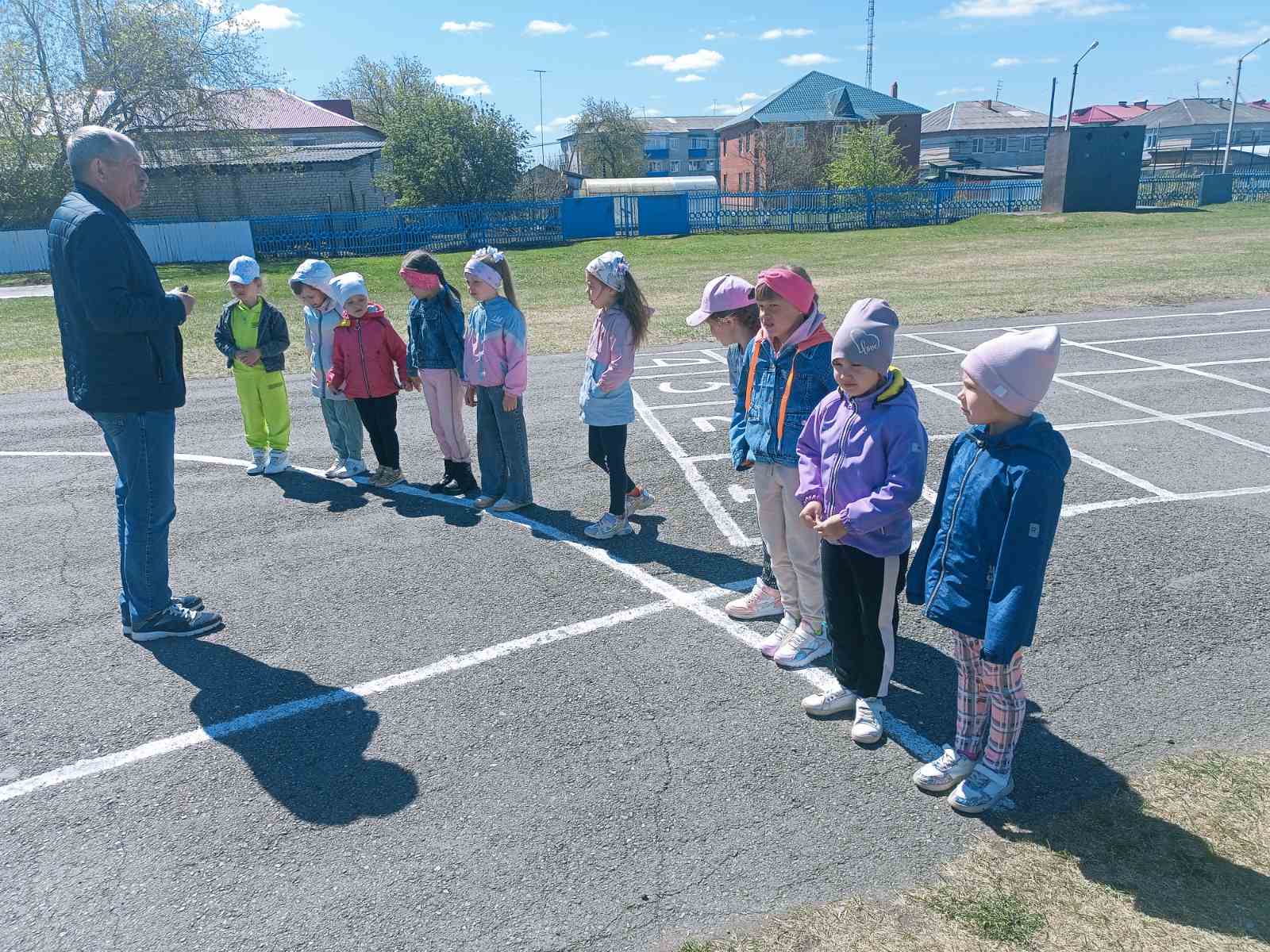  Все ребята прекрасно справились с испытаниями ГТО. А некоторые даже установили личные рекорды в отдельных испытаниях.
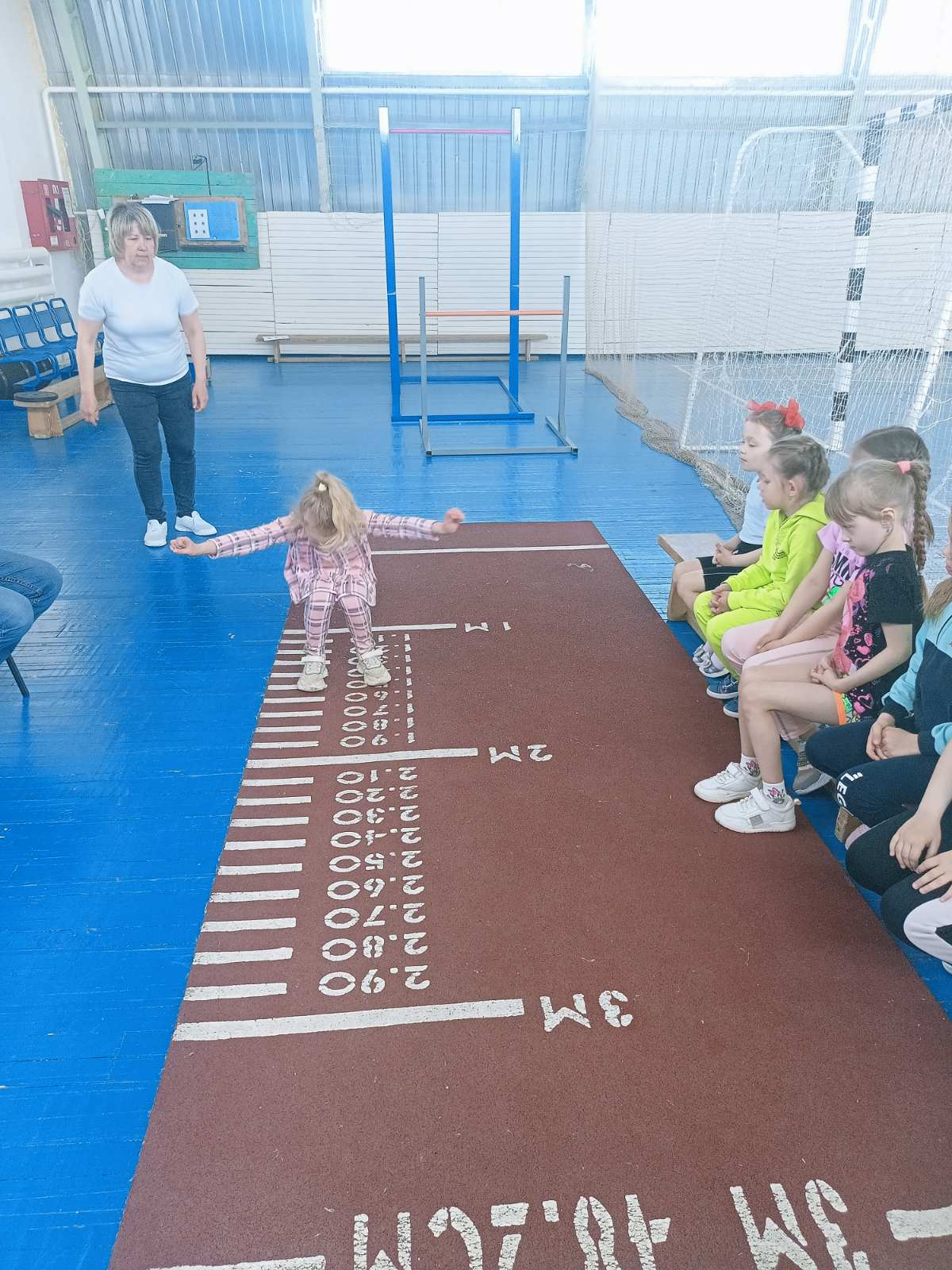 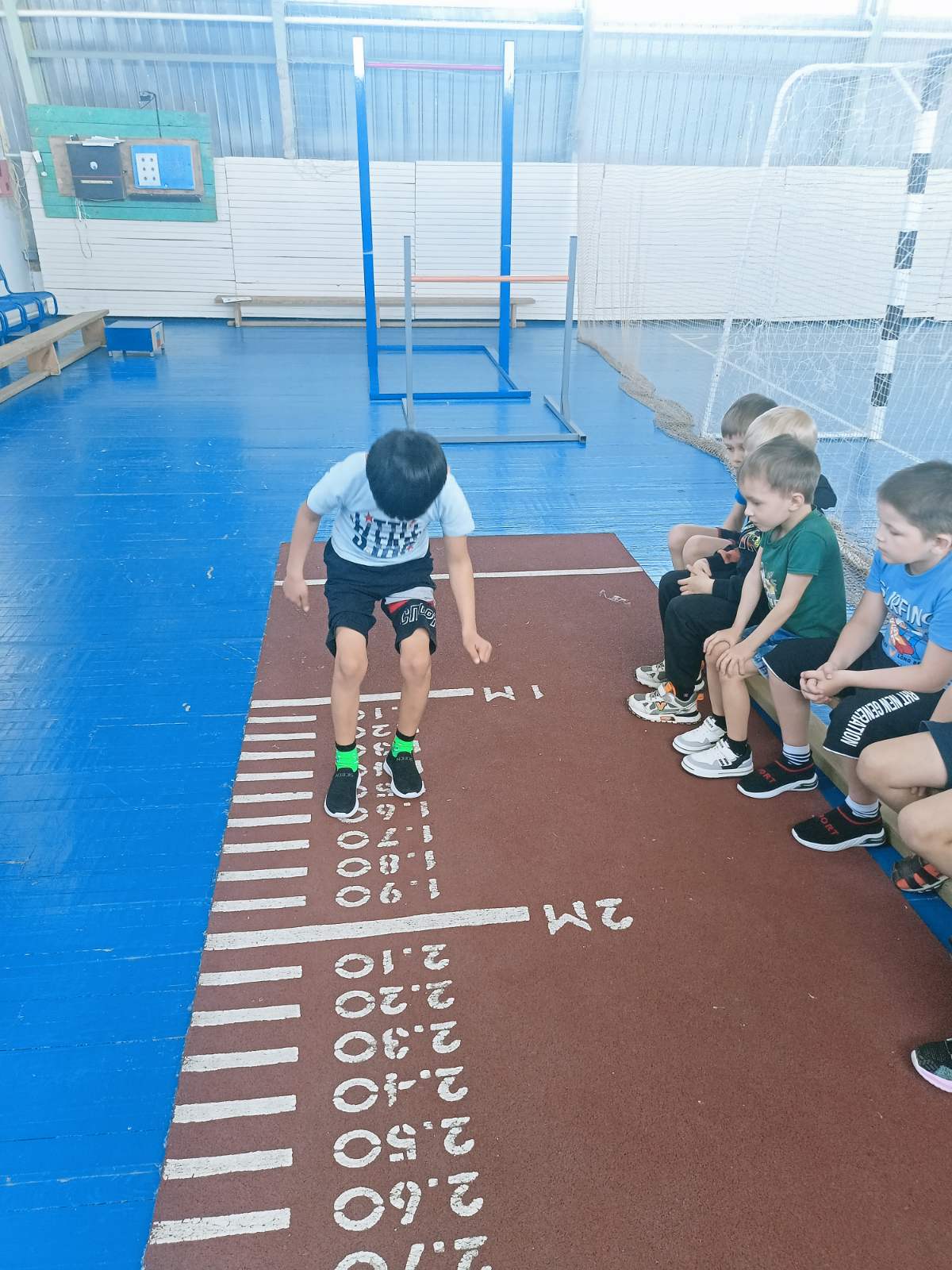   23 юных спортсмена, из нашего детского сада, в этот день боролись за знаки ГТО. Надеемся, что их получат все ребята!  А я,  желаю ребятам, и в дальнейшем продолжать заниматься спортом и всегда вести здоровый образ жизни! Пусть в вашей жизни будут только золотые знаки ГТО и золотые спортивные  медали!!! Подготовила Т.С.Демакова, инструктор по физической культуре.